1А класс							1Б класс				Древнерусский дружинник. 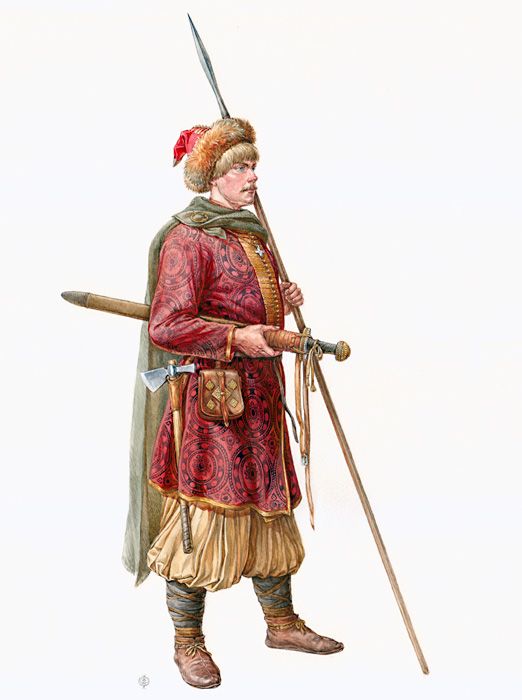 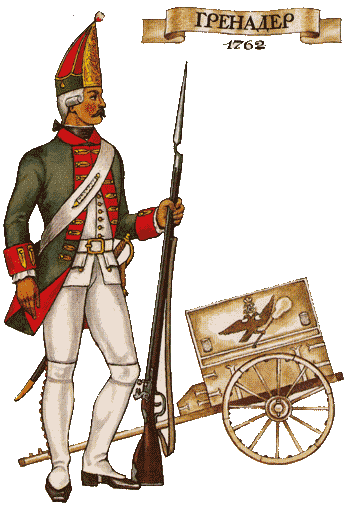 Вторая половина X века.			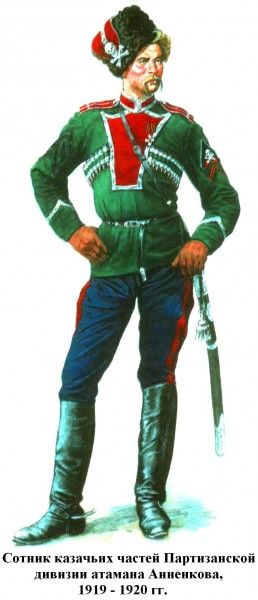 1В класс							1Г класс				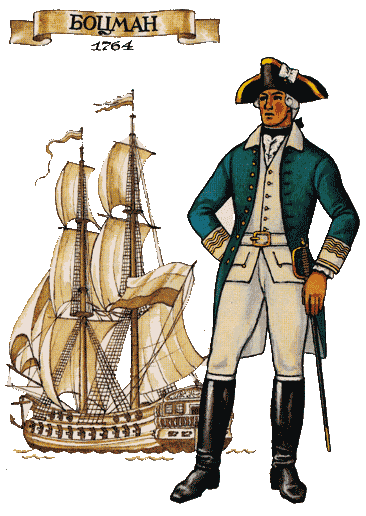 1Д класс							1Е класс				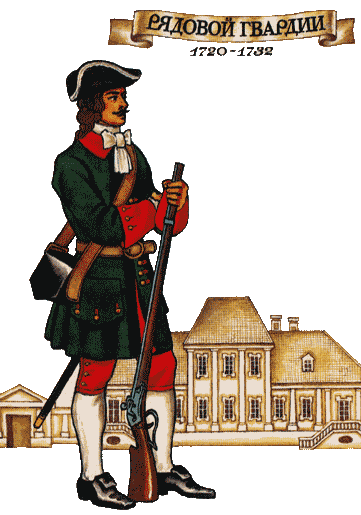 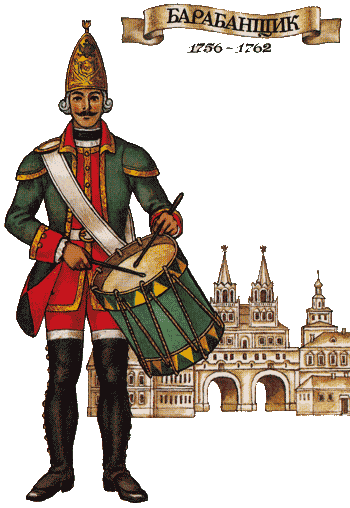 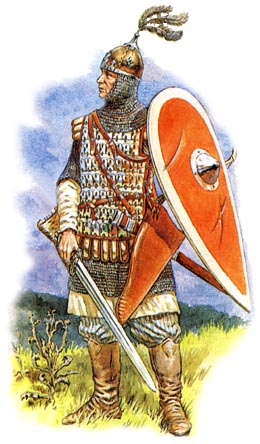 2А класс							2Б класс				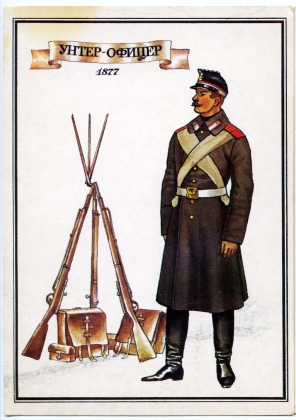 2В  класс							2Г класс		Старший сержант 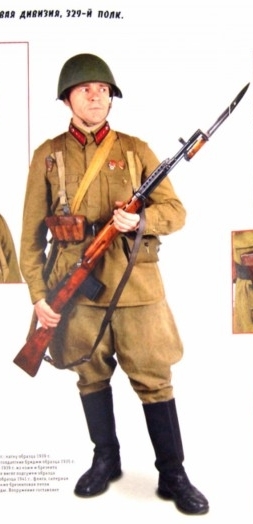 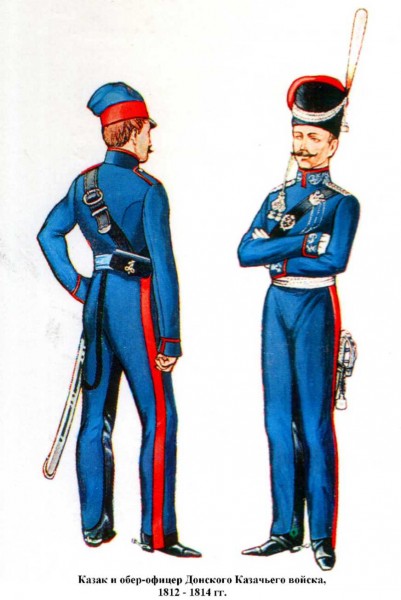 стрелковой дивизии, 19412Д класс							2Е класс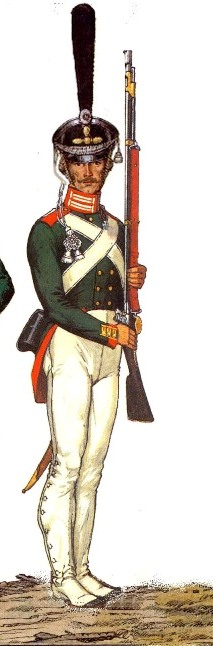 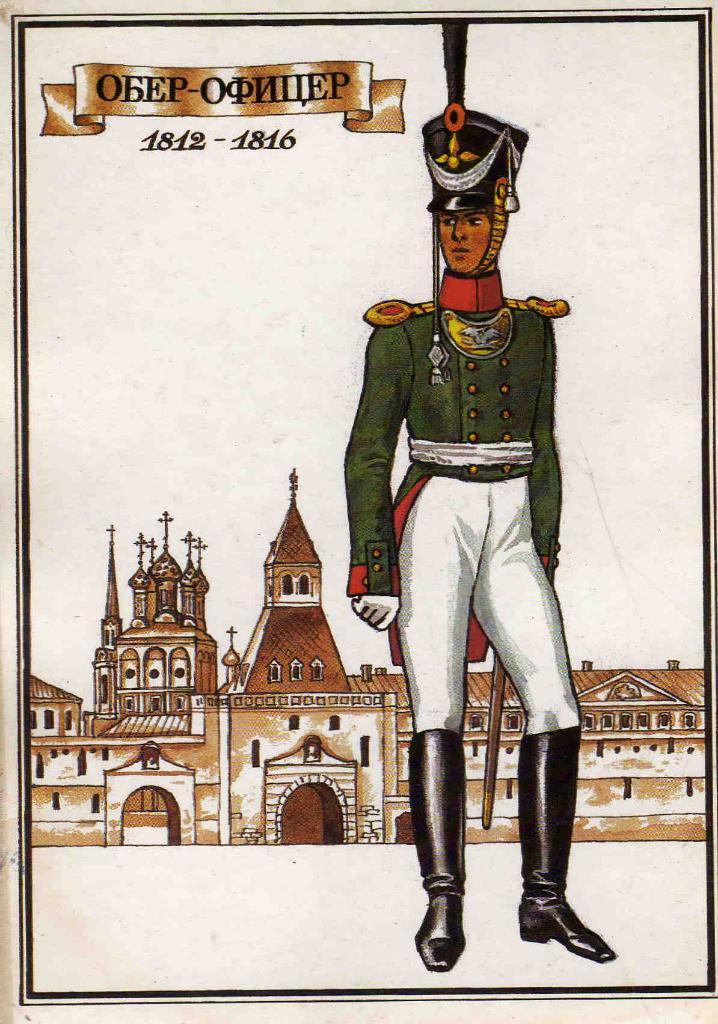 ГРЕНАДЁР1812-1816				3А  класс							3Б класс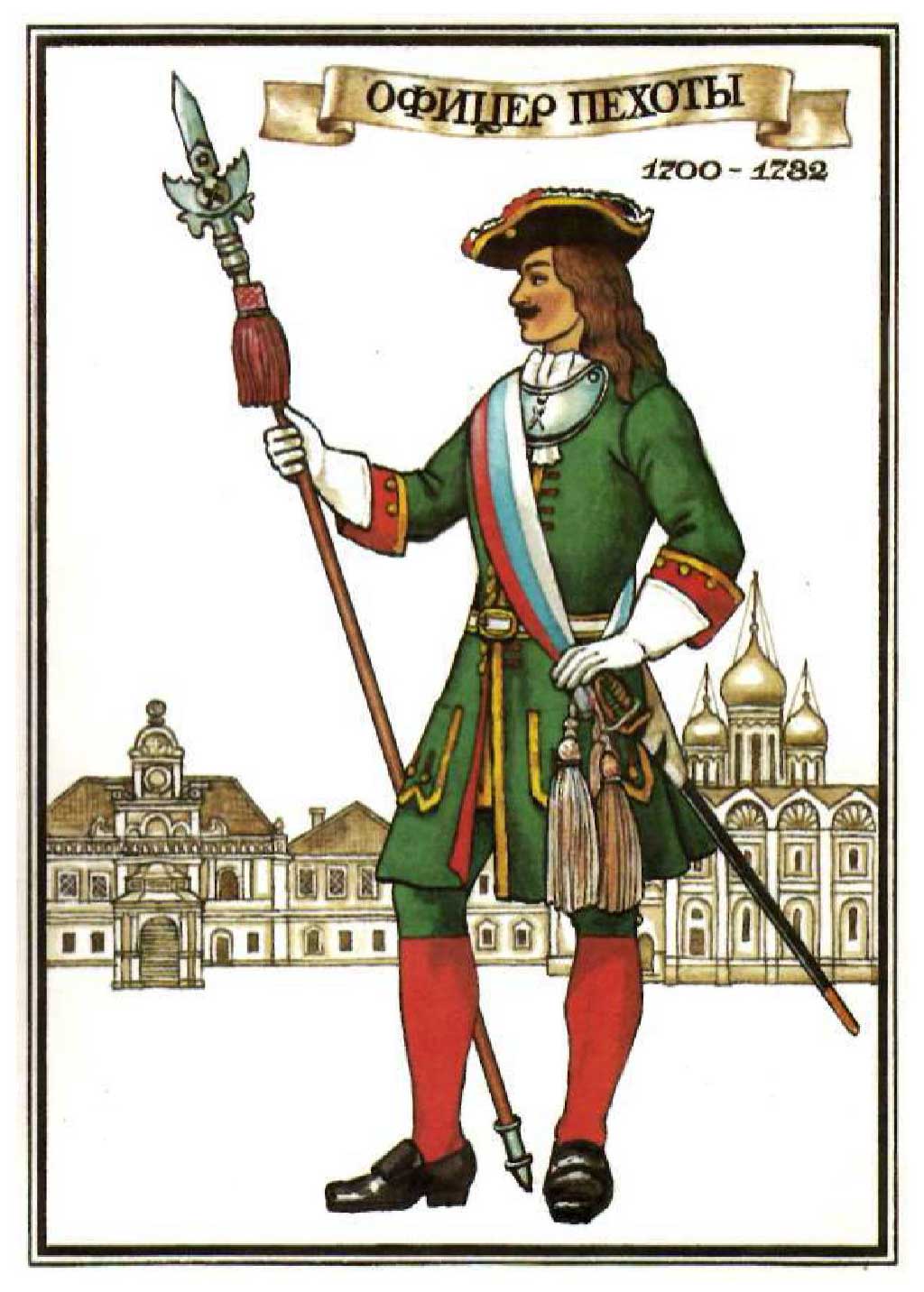 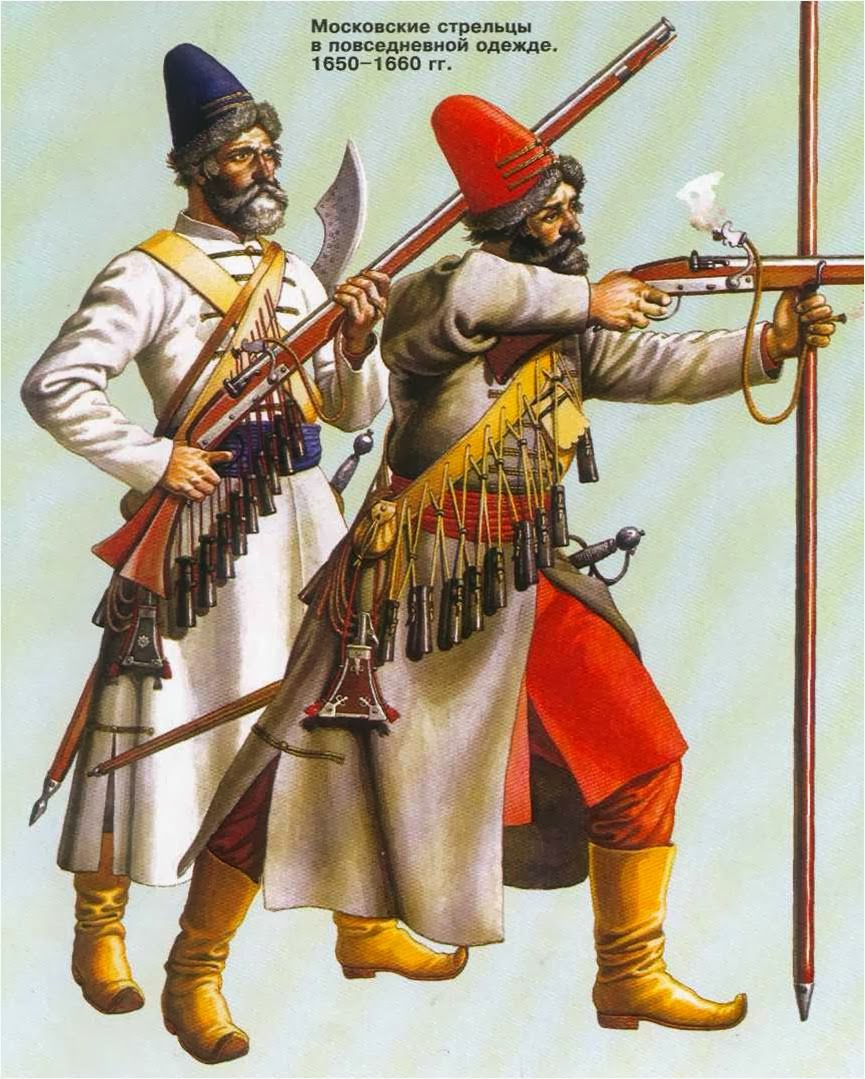 3 В  класс							3Г класс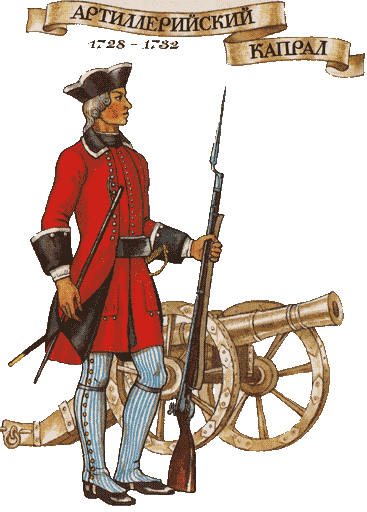 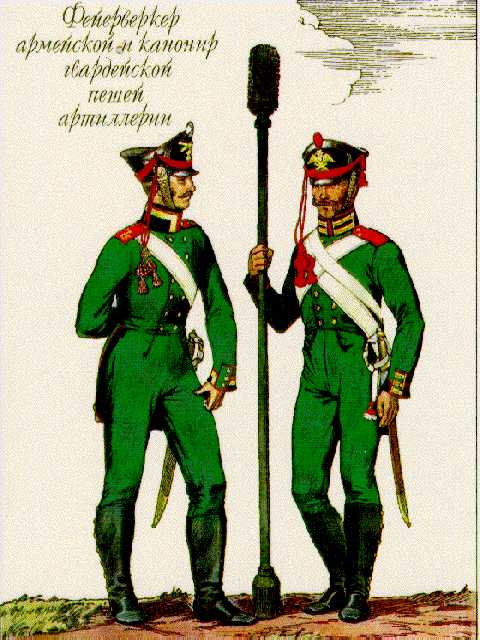 4А  класс							4Б класс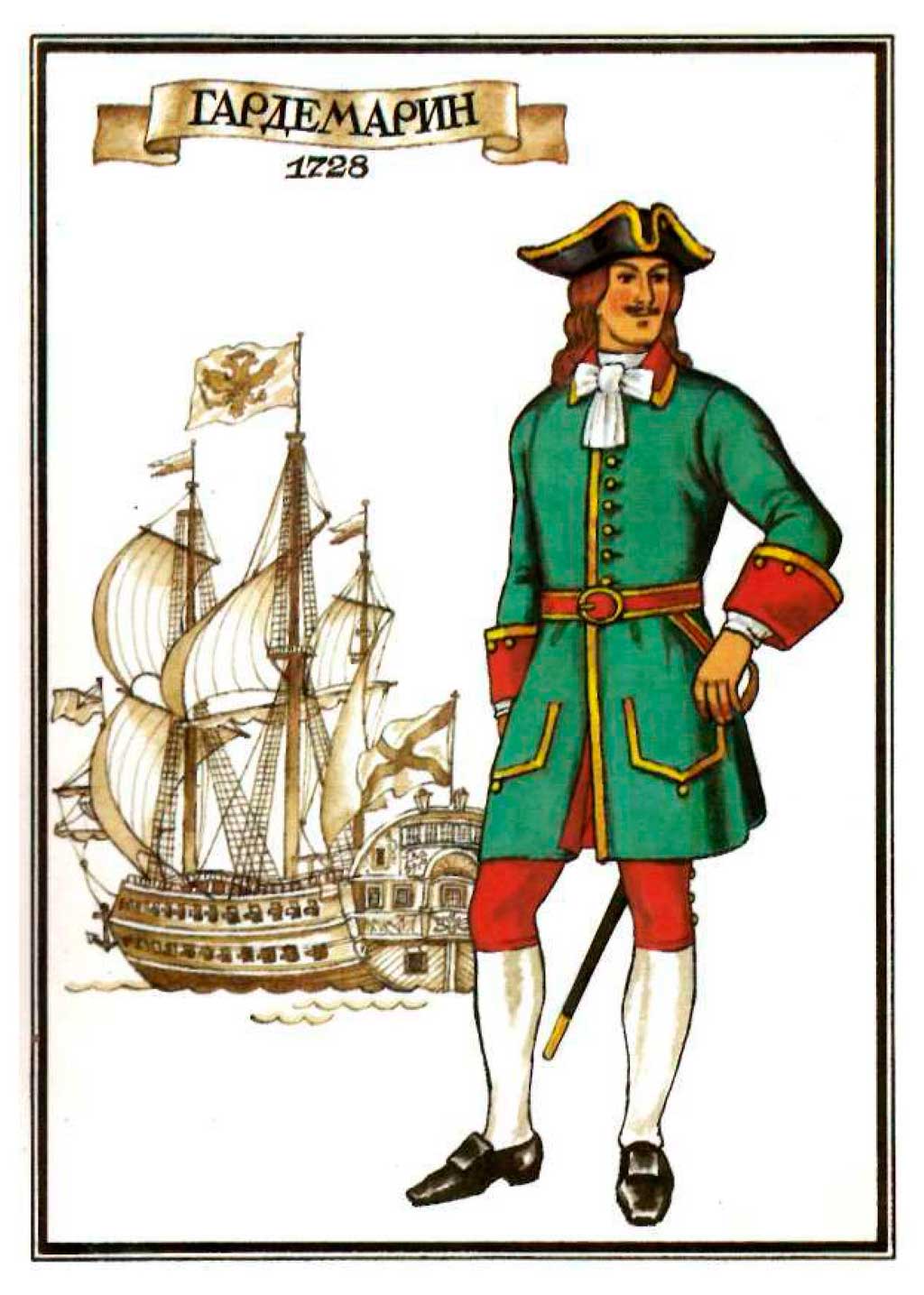 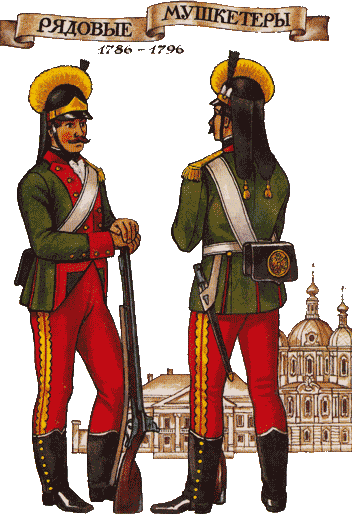 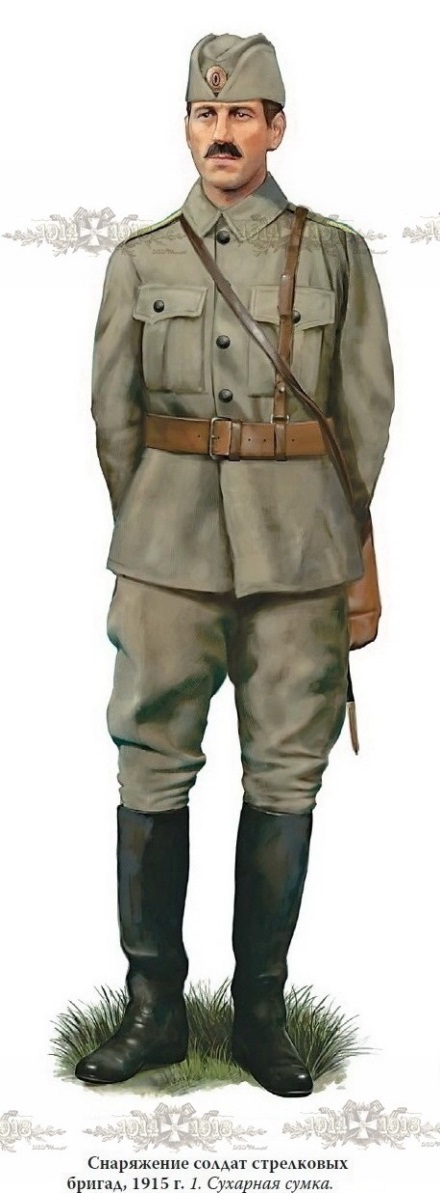 4В  класс							4Г класс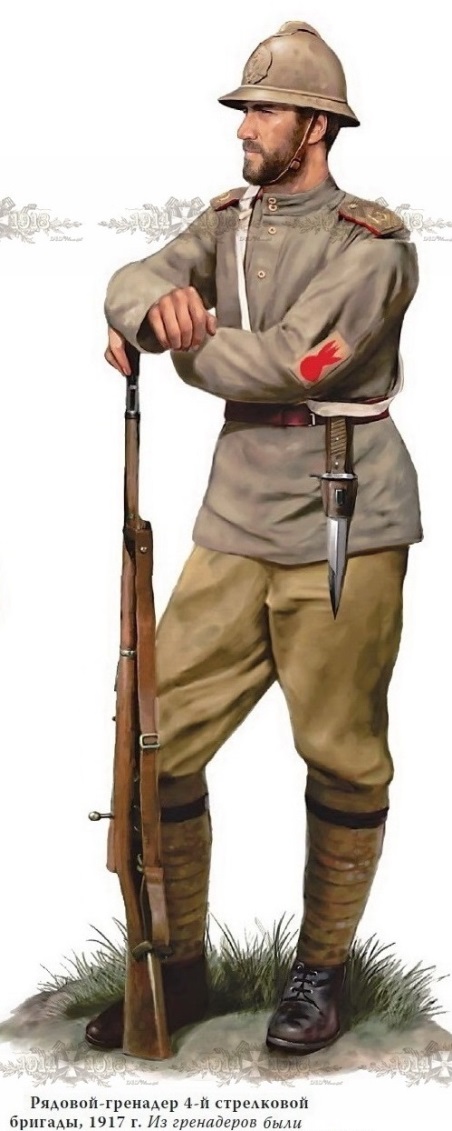 4Д класс							4Е класс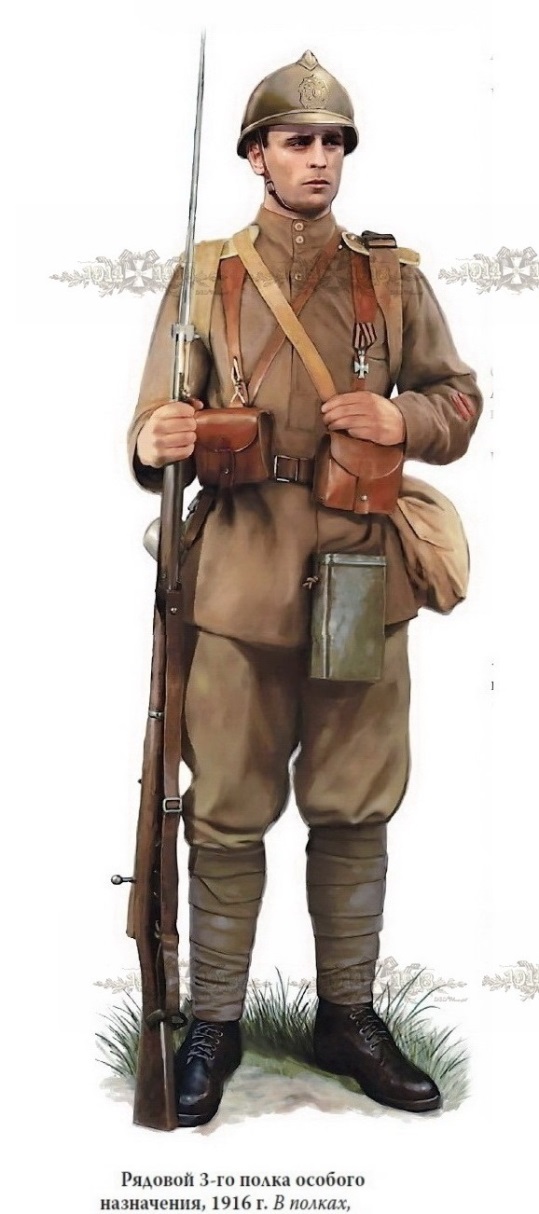 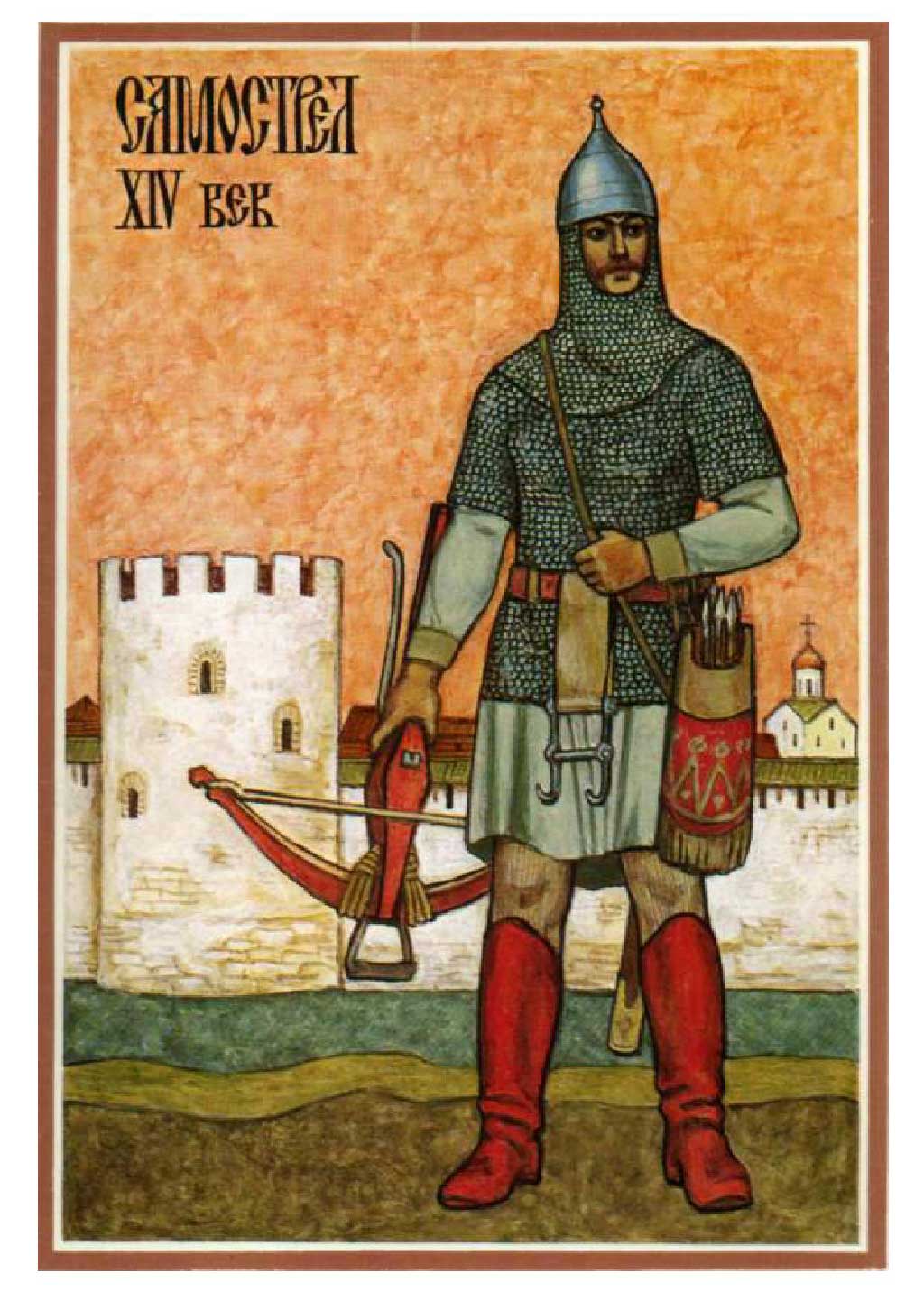 5А класс							5Б класс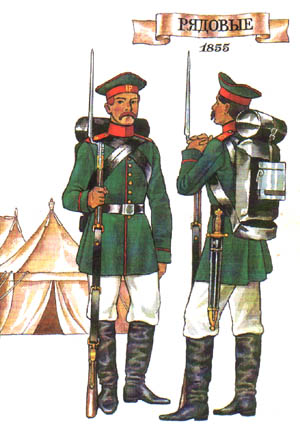 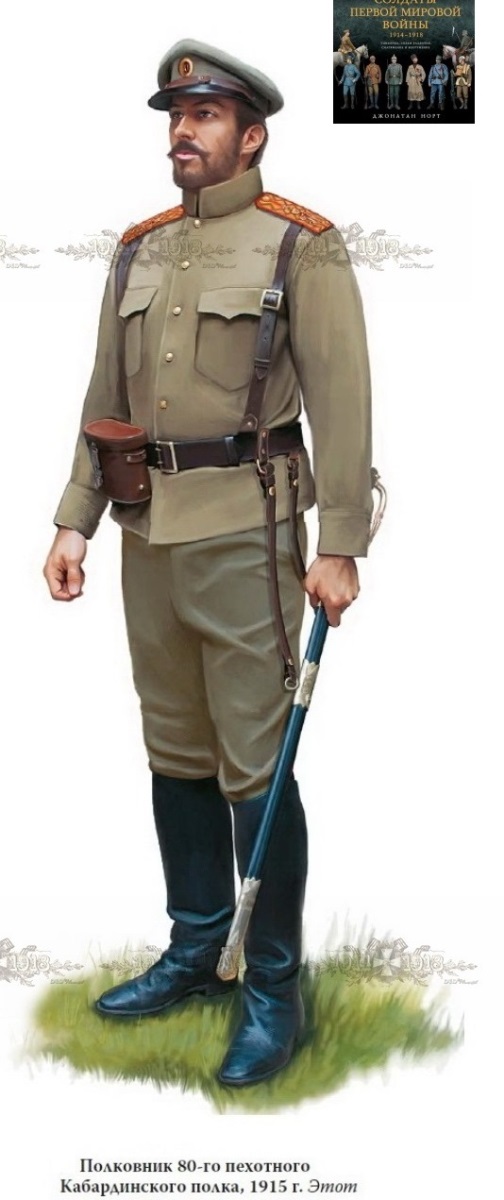 5В класс							5Г класс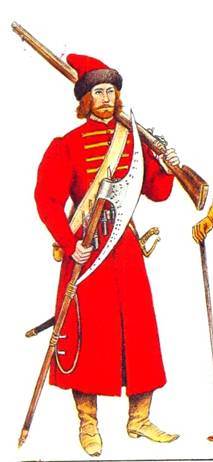 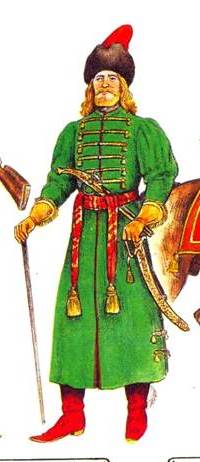 СТРЕЛЕЦ					  СОТНИК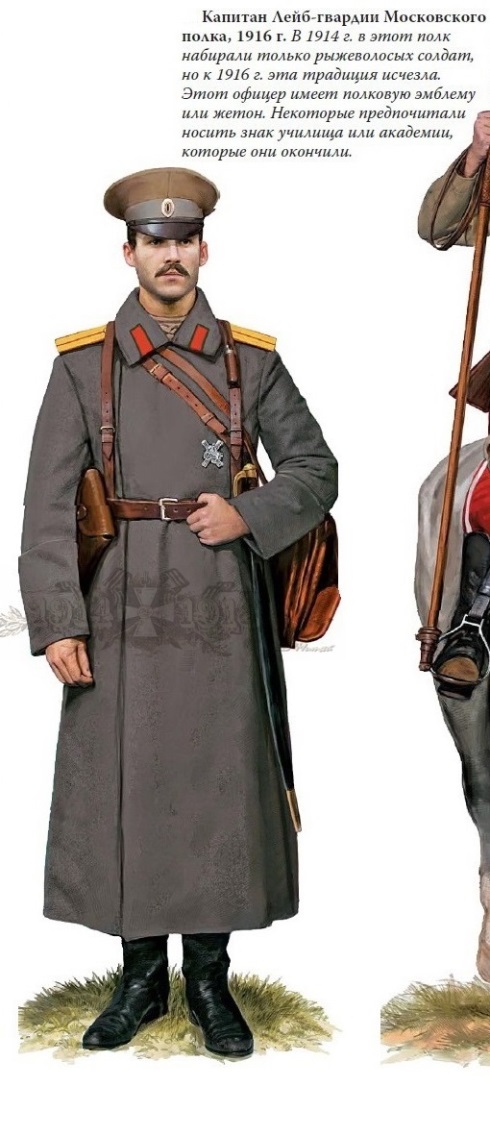 5К  класс							6А класс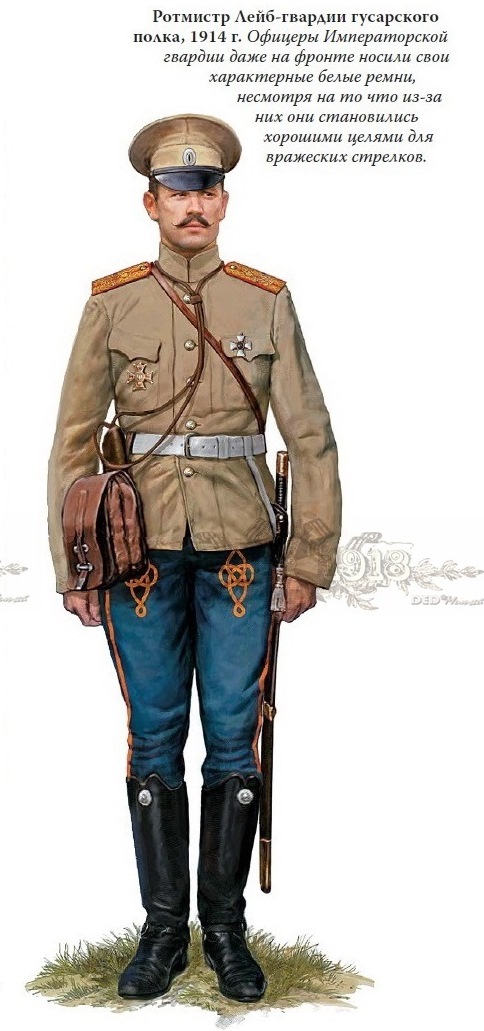 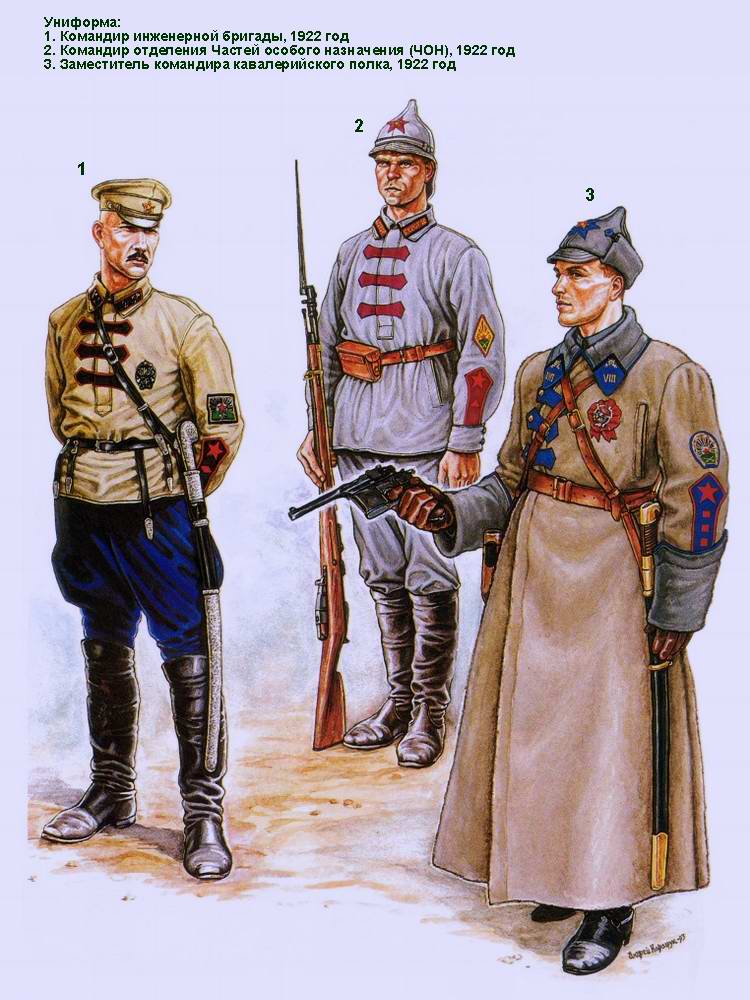 6 Б КЛАСС					               6 В КЛАСС             6 К КЛАСС						7 А класс					7 Б класс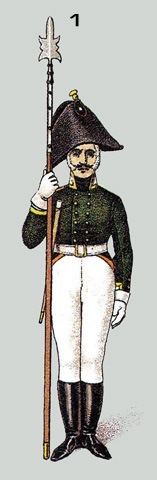 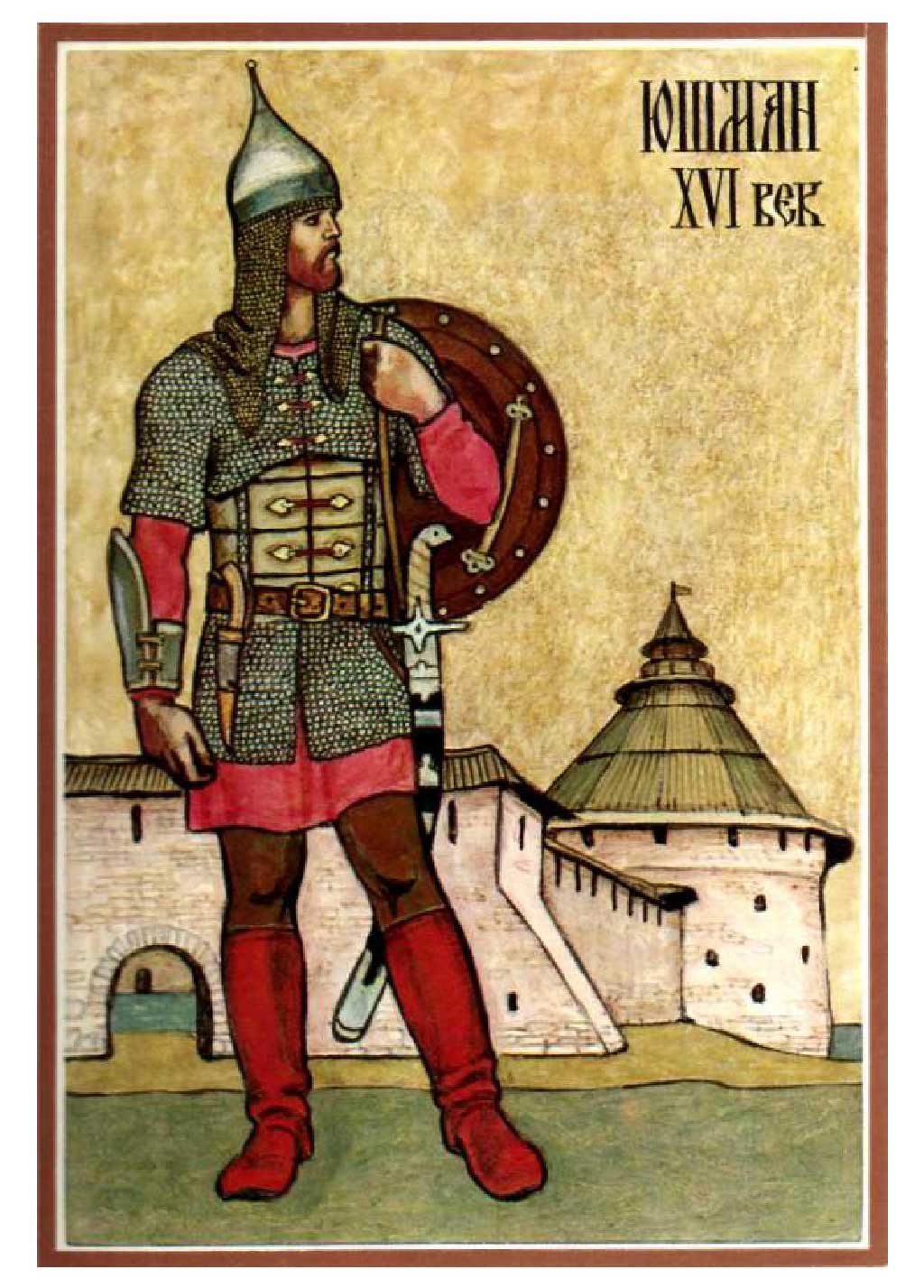 						7В класс	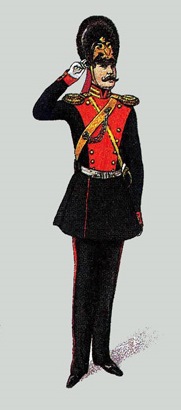 Унтер-офицер мушкетерского полка (период правления Александра I, 1802-1803 годы)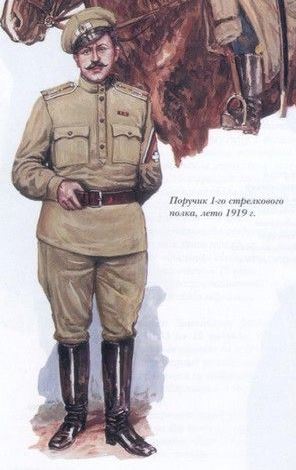 Обер-офицер лейб-гвардии  Конно-Гренадерского полка. середины XIX века7К  класс							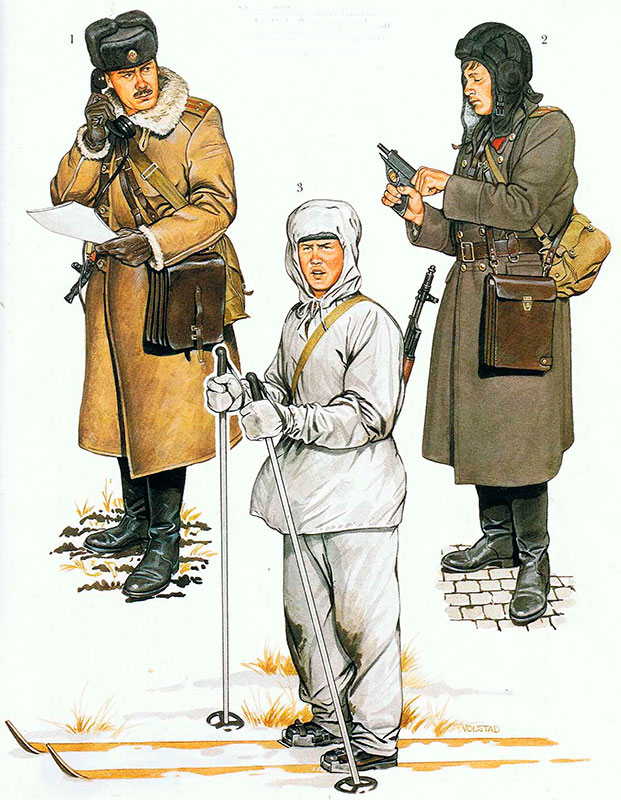 8А класс (1) . Подполковник мотострелкового подразделения в зимней полевой форме одежды (Советская армия)8Б  класс (2) Лейтенант мотострелкового подразделения в зимней полевой форме одежды(Советская армия)8В класс (3) Мотострелок в зимней полевой форме одежды (Советская армия)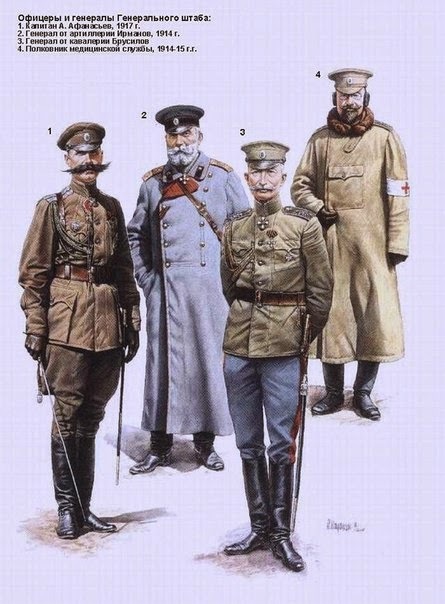 9А класс8Г класс                                                                                     9В класс9Б класс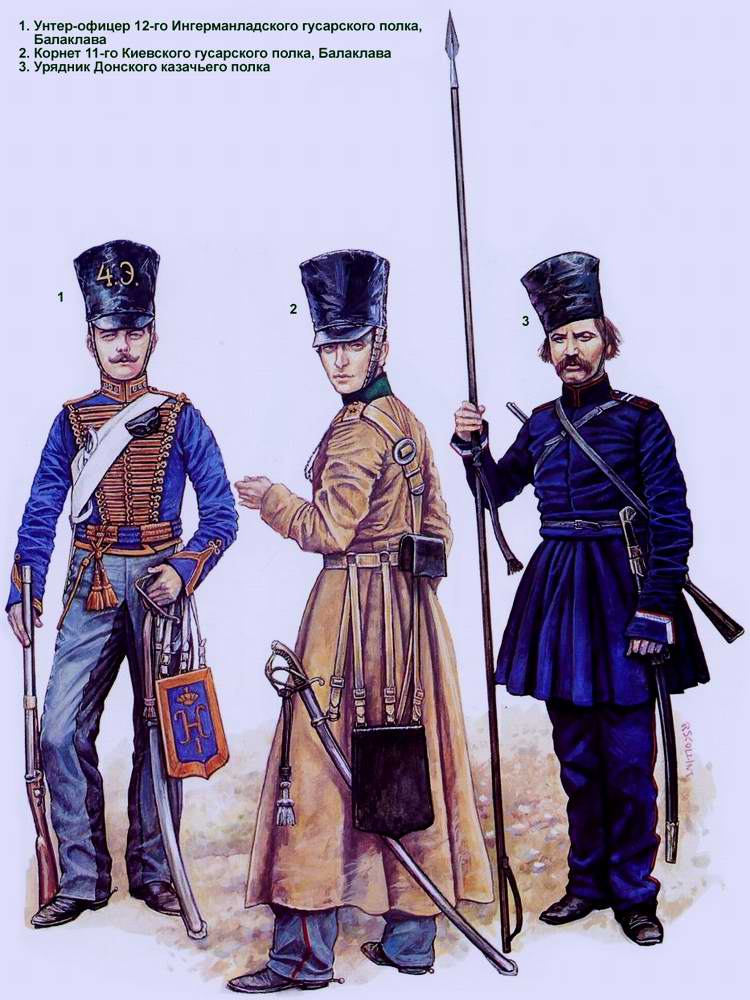 10А класс				10Б класс			11А класс